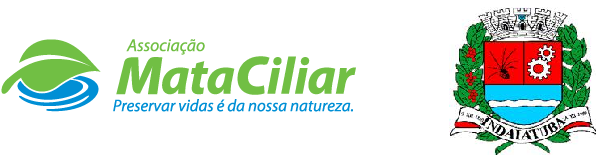 RELATÓRIO RECEBIMENTO DE ANIMAIS SILVESTRES NO PERÍODO DE 21/05/2022 À 20/06/2022 – INDAIATUBA.Relação de óbitos de animais silvestres provenientes do Município de INDAIATUBA.Relação de transferências de animais silvestre provenientes do Município de INDAIATUBA.Relação de animais silvestres que permanecem sob nossos cuidados provenientes de INDAIATUBA.Data:	     /      /                                                  Assinatura:RGDATA DE ENTRADANOME POPULARNOME CIENTÍFICO3876124/05/2022Frango-d'águaPorphyrio martinicus3878428/05/2022Gavião-carijóRupornis magnirostris3885709/06/2022LebreLepus saxatilis3888313/06/2022TatuDasypodidae3891418/06/2022Coruja-orelhudaAsio clamatorTOTAL: 5 ANIMAISTOTAL: 5 ANIMAISTOTAL: 5 ANIMAISTOTAL: 5 ANIMAISCLASSENº DE ANIMAIS%Mamíferos240%Aves360%Répteis00%RGDATA DE ENTRADANOME POPULARNOME CIENTÍFICODESTINODATA DE SAÍDA3876124/05/2022Frango-d'águaPorphyrio martinicusóbito06/06/20223885709/06/2022LebreLepus saxatilisóbito09/06/20223888313/06/2022TatuDasypodidaeóbito14/06/2022TOTAL: 3 ANIMAISTOTAL: 3 ANIMAISTOTAL: 3 ANIMAISTOTAL: 3 ANIMAISTOTAL: 3 ANIMAISTOTAL: 3 ANIMAISRGDATA DE ENTRADANOME POPULARNOME CIENTÍFICODESTINODATA DE SAÍDALOCAL SOLTURA/ÓBITO3631003/01/2022Tucano-de-bico-verdeRamphastos dicolorustransferênica23/05/2022F1TOTAL: 1 ANIMALTOTAL: 1 ANIMALTOTAL: 1 ANIMALTOTAL: 1 ANIMALTOTAL: 1 ANIMALTOTAL: 1 ANIMALTOTAL: 1 ANIMALRGDATA DE ENTRADANOME POPULARNOME CIENTÍFICO3636506/01/2022Bico-de-lacreEstrilda astrild3636606/01/2022Bico-de-lacreEstrilda astrild3636706/01/2022Bico-de-lacreEstrilda astrild3647111/01/2022Gambá-de-orelha-brancaDidelphis albiventris3656918/01/2022Coruja-buraqueiraAthene cunicularia3663121/01/2022Periquitão-maracanãPsittacara leucophthalmus3663321/01/2022Periquitão-maracanãPsittacara leucophthalmus3663421/01/2022Periquitão-maracanãPsittacara leucophthalmus3663521/01/2022Periquitão-maracanãPsittacara leucophthalmus3663621/01/2022Periquitão-maracanãPsittacara leucophthalmus3663721/01/2022Periquitão-maracanãPsittacara leucophthalmus3664021/01/2022Coruja-buraqueiraAthena cunicularia3664121/01/2022Coruja-do-matoMegascops choliba3664421/01/2022BacurauCaprimulgide3671225/01/2022Periquitão-maracanãPsittacara leucophthalmus3671325/01/2022Periquitão-maracanãPsittacara leucophthalmus3671425/01/2022Periquitão-maracanãPsittacara leucophthalmus3671525/01/2022Periquitão-maracanãPsittacara leucophthalmus3671625/01/2022Periquitão-maracanãPsittacara leucophthalmus3671725/01/2022Periquitão-maracanãPsittacara leucophthalmus3671825/01/2022Periquitão-maracanãPsittacara leucophthalmus3680601/02/2022Roedor (recém-nascido)-3694208/02/2022Periquitão-maracanãPsittacara leucophthalmus3694508/02/2022Gambá-de-orelha-brancaDidelphis albiventris3694608/02/2022Gambá-de-orelha-brancaDidelphis albiventris3694708/02/2022Gambá-de-orelha-brancaDidelphis albiventris3694808/02/2022Gambá-de-orelha-brancaDidelphis albiventris3694908/02/2022Gambá-de-orelha-brancaDidelphis albiventris3703511/02/2022Periquitão-maracanãPsittacara leucophthalmus3704411/02/2022Gambá-de-orelha-brancaDidelphis albiventris3704511/02/2022Gambá-de-orelha-brancaDidelphis albiventris3716519/02/2022Saracura três potesAramides cajaneus3734528/02/2022Periquitão-maracanãPsittacara leucophthalmus3741904/03/2022Periquitão-maracanãPsittacara leucophthalmus3742104/03/2022GarçaArdeidae3766211/03/2022Periquitão-maracanãPsittacara leucophthalmus3785325/03/2022Sagui-de-tufo-pretoCallithrix penicilatta3878428/05/2022Gavião-carijóRupornis magnirostris3891418/06/2022Coruja-orelhudaAsio clamatorTOTAL: 38 ANIMAISTOTAL: 38 ANIMAISTOTAL: 38 ANIMAISTOTAL: 38 ANIMAIS